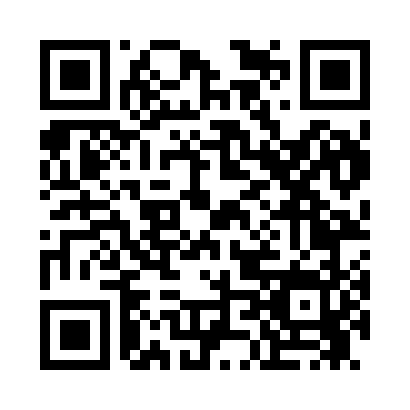 Prayer times for East Montpelier, Vermont, USAMon 1 Jul 2024 - Wed 31 Jul 2024High Latitude Method: Angle Based RulePrayer Calculation Method: Islamic Society of North AmericaAsar Calculation Method: ShafiPrayer times provided by https://www.salahtimes.comDateDayFajrSunriseDhuhrAsrMaghribIsha1Mon3:185:1012:545:018:3710:292Tue3:195:1112:545:018:3710:293Wed3:205:1112:545:018:3710:284Thu3:215:1212:555:018:3710:275Fri3:225:1312:555:018:3610:276Sat3:235:1312:555:028:3610:267Sun3:245:1412:555:028:3610:258Mon3:255:1512:555:028:3510:249Tue3:275:1612:555:018:3510:2310Wed3:285:1612:555:018:3410:2211Thu3:295:1712:565:018:3410:2112Fri3:305:1812:565:018:3310:2013Sat3:325:1912:565:018:3210:1914Sun3:335:2012:565:018:3210:1815Mon3:345:2112:565:018:3110:1716Tue3:365:2212:565:018:3010:1617Wed3:375:2312:565:018:2910:1418Thu3:395:2312:565:018:2910:1319Fri3:405:2412:565:008:2810:1220Sat3:425:2512:565:008:2710:1021Sun3:435:2612:565:008:2610:0922Mon3:455:2712:565:008:2510:0723Tue3:465:2812:564:598:2410:0624Wed3:485:2912:574:598:2310:0425Thu3:495:3112:574:598:2210:0326Fri3:515:3212:574:588:2110:0127Sat3:535:3312:564:588:209:5928Sun3:545:3412:564:588:199:5829Mon3:565:3512:564:578:189:5630Tue3:575:3612:564:578:169:5431Wed3:595:3712:564:568:159:53